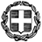 Ημερομηνία:13/11/2018  Αριθ. Πρωτ :274  ΠΡΟΣ:Τουριστικά ΓραφείαΚαρδίτσαςΚΟΙΝ:Δ/νση Δ/θμιαςΕκπ/σηςΚαρδίτσαςΘέμα: Πρόσκλησηεκδήλωσης ενδιαφέροντος ταξιδιωτικών γραφείων για πραγματοποίηση σχολικής εκδρομής.	Παρακαλούμε όσα ταξιδιωτικά γραφεία επιθυμούν να εκδηλώσουν ενδιαφέρον και να υποβάλλουν τις προσφορές τους σχετικά  με την εκδρομή (ή Μετακίνηση)  του Σχολείου μας.Η προσφορά κατατίθεται κλειστή στο Σχολείο.Με κάθε προσφορά κατατίθεται από το ταξιδιωτικό γραφείο απαραιτήτως και Υπεύθυνη Δήλωση ότι διαθέτει, βεβαίωση συνδρομής των νομίμων προϋποθέσεων για τη λειτουργία τουριστικού γραφείου,η  οποία βρίσκεται σε ισχύ. * Σε περίπτωση που  το σχολείο επιθυμεί την πρόβλεψη της επιστροφής των χρημάτων σε μαθητή σε περίπτωση που για αποδεδειγμένους λόγους ανωτέρας βίας ή αιφνίδιας ασθένειας ματαιωθεί η συμμετοχή του, τότε θα πρέπει να ζητηθεί ρητά και να προβλεφθεί και η συγκεκριμένη απαίτηση, στην πρόσθετη προαιρετική ασφάλεια.. 		Η  Δ/ντρια   του Σχολείου                                  Λαμπρινή ΓκαγκάΠΡΟΓΡΑΜΜΑ ΕΚΔΡΟΜΗΣ ΑΘΗΝΑ 10/12/2018-11/12/2018ΔΕΥΤΕΡΑ  10/12/201807.00	Αναχώρηση από Μουζάκι10.30	Στάση στο OLYMPUSστην Αταλάντη12.30	Άφιξη στην ΑθήναΤακτοποίηση στο Ξενοδοχείο14.30	Επίσκεψη στο Μνημείο του Άγνωστου Στρατιώτη και στη συνέχεια στη Βουλή17.00	Επιστροφή στο Ξενοδοχείο20.00	Δείπνο στην πόλη22.00	Επιστροφή στο ξενοδοχείοΤΡΙΤΗ 11/12/201808.30	Πρωινό09.30	Αναχώρηση από το ξενοδοχείο10.00	Ξενάγηση στο ιστορικό κέντρο της Αθήνας11.30	Επίσκεψη στο Μουσείο των Παραισθήσεων12.30	Αναχώρηση για Εμπορικό Κέντρο στο Μαρούσι 17.30	Αναχώρηση για Μουζάκι22.00	Άφιξη στο Μουζάκι1ΣΧΟΛΕΙΟ1οΕΠΑΛ ΜΟΥΖΑΚΙΟΥ2ΠΡΟΟΡΙΣΜΟΣ/ΟΙ  -  ΗΜΕΡΟΜΗΝΙΑ ΑΝΑΧΩΡΗΣΗΣ ΚΑΙ ΕΠΙΣΤΡΟΦΉΣΑΘΗΝΑ: Μια (1) διανυκτέρευσημε ξενοδοχείοΑΝΑΧΩΡΗΣΗ :10/12/2018ΕΠΙΣΤΡΟΦΗ : 11/12/20183ΠΡΟΒΛΕΠΟΜΕΝΟΣ ΑΡΙΘΜ. ΣΥΜΜΕΤΕΧΟΝΤΩΝ (μαθητές / καθηγητές)ΜΑΘΗΤΕΣ = 27ΚΑΘΗΓΗΤΕΣ= 34ΜΕΤΑΦΟΡΙΚΟ/Α ΜΕΣΟ/Α – ΠΡΟΣΘΕΤΕΣ ΠΡΟΔΙΑΓΡΑΦΕΣΤο λεωφορείο θα είναι τουριστικό  με κλιματισμό , μουσική, μικροφωνική εγκατάσταση, φαρμακείο, ζώνες ασφαλείας και να πληρούν τις νόμιμες προϋποθέσεις κυκλοφορίας.Δύο (τουλάχιστο εβδομάδες πριν την πραγματοποίηση της εκδρομής θα προσκομισθούν στο σχολείο ασφαλιστήρια συμβόλαια των λεωφορείων, φωτοτυπίες  από τις άδειες κυκλοφορίας, όπου και φαίνεται υποχρεωτικά αν υπάρχει σχετικός έλεγχος από τα ΚΤΕΟ.Τα λεωφορεία θα είναι στη διάθεση των μαθητών καθ΄ όλη  τη διάρκεια της ημέρας, στις περιηγήσεις-ξεναγήσεις, όσο και στις νυκτερινές εξόδους του σχολείου.5ΚΑΤΗΓΟΡΙΑ ΚΑΤΑΛΥΜΑΤΟΣ- ΠΡΟΣΘΕΤΕΣ ΠΡΟΔΙΑΓΡΑΦΕΣ (μονόκλινα/δίκλινα/τρίκλινα-πρωινό ή ημιδιατροφή)Το ξενοδοχείο να είναι στο κέντρο της ΑΘΗΝΑΣ.Το ξενοδοχείο να είναι Τεσσάρων (4) ΑΣΤΈΡΩΝ  (επίσημος χαρακτηρισμός ΕΟΤ).Η διαμονή των μαθητών στο ξενοδοχείο θα είναι  σε 6 τρίκλινα δωμάτια , 5 δίκλινα και 3 μονόκλινα των καθηγητών .΄Όλοι οι μαθητές θα μένουν στο ίδιο ξενοδοχείο και δεν θα επιτραπεί ο χωρισμός  σε δύο ξενοδοχεία, ανεξάρτητα αν αυτά είναι δίπλα.Σε όλα τα μέλη της εκδρομής θα προσφέρεται πρωϊνό από το ξενοδοχείο.Μια εβδομάδα πριν την αναχώρηση να έχουμε τους αριθμούς των δωματίων του ξενοδοχείου ώστε να γίνει η κατανομή των μαθητών. (Να ξέρει ο κάθε μαθητής το δωμάτιο που θα μείνει).6ΛΟΙΠΕΣ ΥΠΗΡΕΣΙΕΣ (πρόγραμμα,παρακολούθηση εκδηλώσεων, επίσκεψη χώρων,γεύματα, κτλ.)Σύμφωνα με το πρόγραμμα.7ΥΠΟΧΡΕΩΤΙΚΗ ΑΣΦΑΛΙΣΗ ΕΥΘΥΝΗΣ ΔΙΟΡΓΑΝΩΤΗ(μόνο εάν πρόκειται για πολυήμερη εκδρομή)ΝΑΙΘα υπάρχει ομαδική ασφαλιστική κάλυψη για όλους τους μαθητές και τους συνοδούς καθηγητές8ΠΡΟΣΘΕΤΗ ΠΡΟΑΙΡΕΤΙΚΗ ΑΣΦΑΛΙΣΗ ΚΑΛΥΨΗΣ ΕΞΟΔΩΝ ΣΕ ΠΕΡΙΠΤΩΣΗ ΑΤΥΧΗΜΑΤΟΣ Η΄ ΑΣΘΕΝΕΙΑΣ* ΝΑΙ9ΤΕΛΙΚΗ ΣΥΝΟΛΙΚΗ ΤΙΜΗ ΟΡΓΑΝΩΜΕΝΟΥ ΤΑΞΙΔΙΟΥΝΑΙΣτην συνολική τιμή να συμπεριλαμβάνεται ο ΦΠΑ και ο Φόρος Διανυκτέρευσης ανά δωμάτιο.10ΕΠΙΒΑΡΥΝΣΗ ΑΝΑ ΜΑΘΗΤΗΝΑΙΓια όλες τις παραπάνω υπηρεσίες ζητείται η τελική συνολική τιμή (με Φ.Π.Α) ανά μαθητή.11ΚΑΤΑΛΗΚΤΙΚΗ ΗΜΕΡΟΜΗΝΙΑ ΚΑΙ ΩΡΑ  ΥΠΟΒΟΛΗΣ ΠΡΟΣΦΟΡΑΣΔευτέρα 19 Νοεμβρίου 2018ΚΑΙ ΩΡΑ 10:0012ΗΜΕΡΟΜΗΝΙΑ ΚΑΙ ΩΡΑ ΑΝΟΙΓΜΑΤΟΣ ΠΡΟΦΟΡΩΝΔευτέρα 19Νοεμβρίου ΚΑΙ ΩΡΑ 12:30